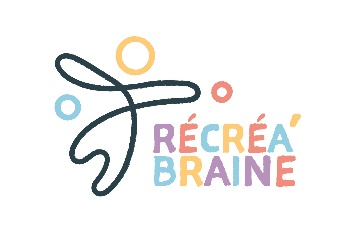 RECREA’KIDSLoisirs des enfants & Stages  Formulaire de candidature CoordonnéesNom :	……………………………………………………………… Prénom :……………………………………………………………………………Date de naissance :……………………………………………………………………………………………………………………………………….Adresse :……………………………………………………………………..………….. N°…………………….…  Bte ……………………………  
Code Postal :……………………………………… Ville : ………………………………………………………………………………………………GSM :…………………………………………………………………………………………….…………………………………………………………………Mail (majuscules SVP) :……………………………………………………………………………@ …………………………………………………Numéro de compte : BE…………………………………………………… Registre National : ……………………………………….…InformationsStatut : Etudiant / Demandeur d’emploi / StagiaireEtude en cours : ……………………………………………………………………………………………………………………………………… 	 Diplôme obtenu : …………………………………………………………………………………… Année : …………………………………Brevet d’animation (reconnu par la Communauté Française) :     OUI     -	NONExpérience(s) (mouvement de jeunesse, stages scolaires, centre de vacances…) : 
Précisez la catégorie (mouvement de jeunesse, stage d’activités variées, animation centre de vacances) - la période (stage scolaire ou job d’été ou contrat de travail) - le lieu - le nombre d’heures………………………………………………………………………………………………………………………………………………………………………………………………………………………………………………………………………………………………………………………………………………………………………………………………………………………………………………………………………………………………………………………………………Talent(s) pédagogique(s) : ………………………………………………………………………………………………………………………………………………………………………………………………………………………………………………………………………………………………………………………………………………………………………………………………………………………………………………………………………………………………………………………………………Tranche(s) d’âges : 2,5 à 4 ans  -  5 à 6 ans -  7 à 8 ans  -  9 à 10 ans  -  11 à 12 ans  -  13 à 15 ansPériode disponible :            10/07 au 28/07     -     31/07 au 18/08      -     10/07 au 18/08            Merci de joindre à votre candidature :  Votre lettre de motivation,Votre curriculum vitae,Vos diplômes et/ou brevet(s),Et votre extrait de casier judiciaire (modèle II).Les documents sont à remettre à Madame Ophélie Verslype (ophelie.verslype@7090.be), au plus tard pour le 10 avril 2023.